Извещение о закупкетоваров для обеспечения нужд ГУП «Учебно-методический центр»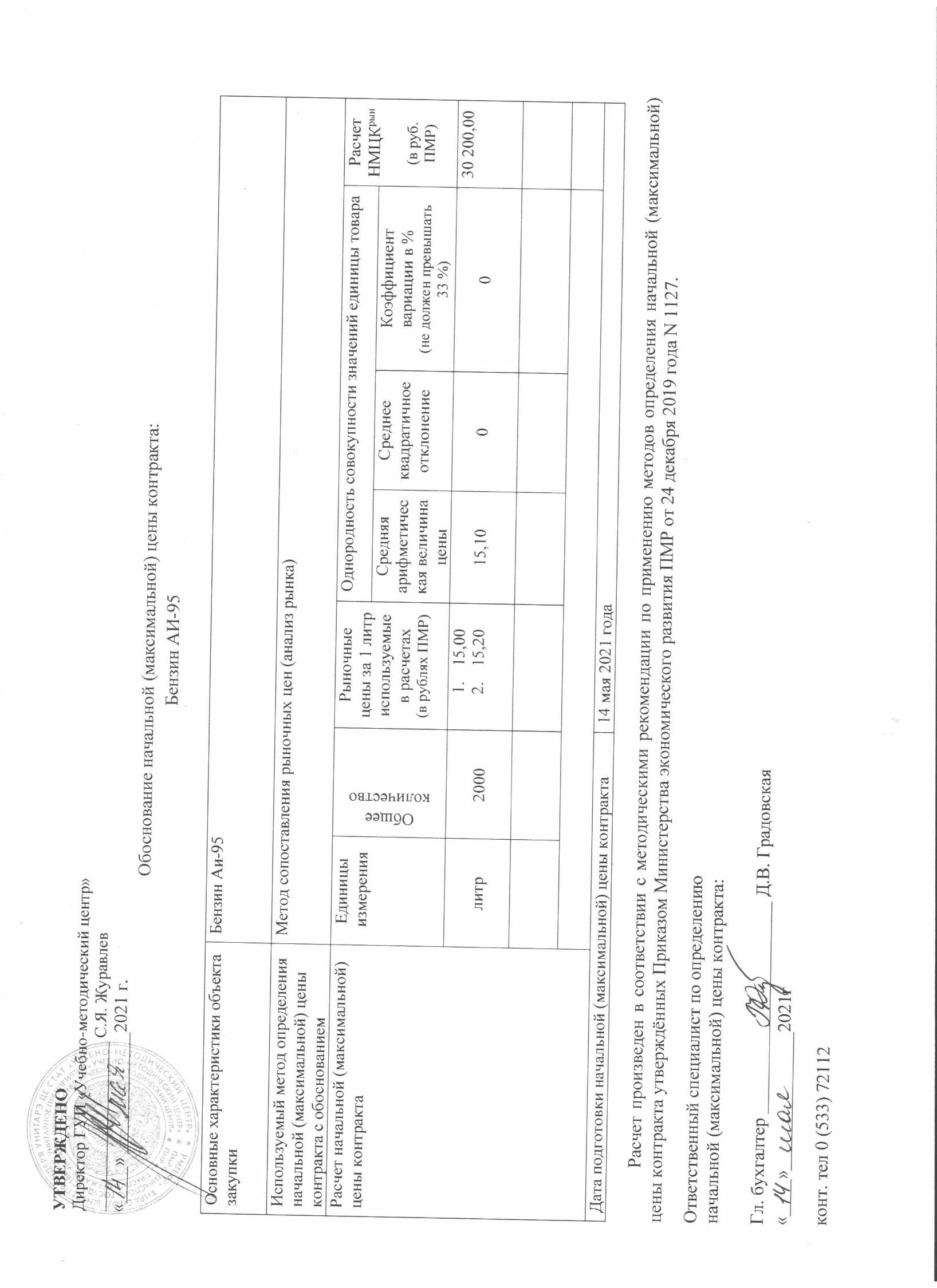 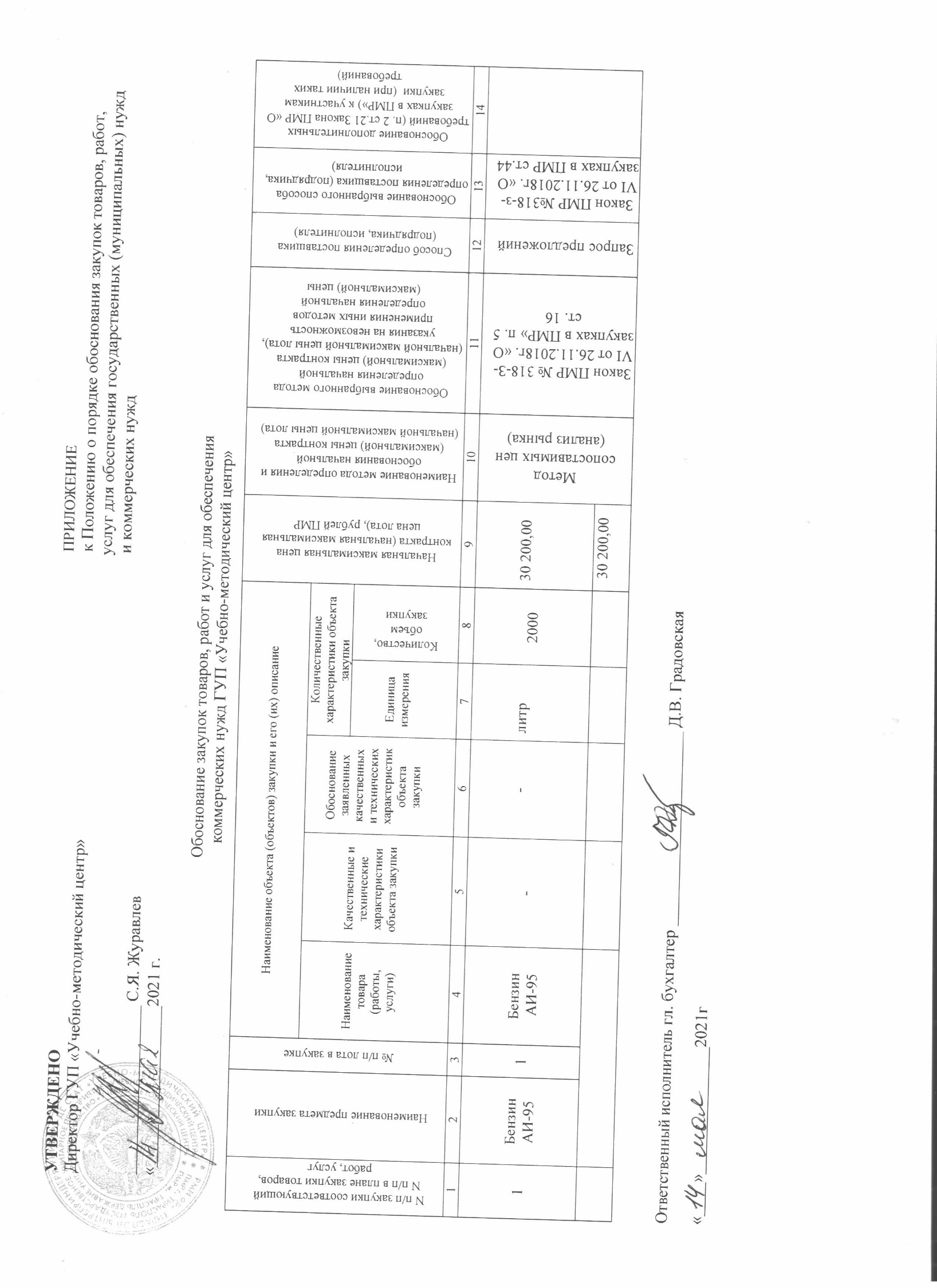 № п/пНаименование:Наименование:Наименование:Поля для заполненияПоля для заполненияПоля для заполнения12223331. Общая информация о закупке1. Общая информация о закупке1. Общая информация о закупке1. Общая информация о закупке1. Общая информация о закупке1. Общая информация о закупке1. Общая информация о закупке1Номер извещения (номер закупки согласно утвержденному Плану закупок)Номер извещения (номер закупки согласно утвержденному Плану закупок)Номер извещения (номер закупки согласно утвержденному Плану закупок)№ 2№ 2№ 22Используемый способ определения поставщика Используемый способ определения поставщика Используемый способ определения поставщика Запрос предложенийЗапрос предложенийЗапрос предложений3Предмет закупкиПредмет закупкиПредмет закупкиБензин Аи-95Бензин Аи-95Бензин Аи-954Наименование группы товаров Наименование группы товаров Наименование группы товаров Горюче-смазочные материалы (ГСМ)Горюче-смазочные материалы (ГСМ)Горюче-смазочные материалы (ГСМ)5Дата размещения извещенияДата размещения извещенияДата размещения извещения14.05.2021 г.14.05.2021 г.14.05.2021 г.2. Сведения о заказчике2. Сведения о заказчике2. Сведения о заказчике2. Сведения о заказчике2. Сведения о заказчике2. Сведения о заказчике2. Сведения о заказчике1Наименование заказчикаНаименование заказчикаНаименование заказчикаГУП «Учебно-методический центр»ГУП «Учебно-методический центр»ГУП «Учебно-методический центр»2Место нахожденияМесто нахожденияМесто нахожденияг. Тирасполь, ул. Ленина,46г. Тирасполь, ул. Ленина,46г. Тирасполь, ул. Ленина,463Почтовый адресПочтовый адресПочтовый адрес3300, ПМР, г. Тирасполь,                   ул. Ленина,463300, ПМР, г. Тирасполь,                   ул. Ленина,463300, ПМР, г. Тирасполь,                   ул. Ленина,464Адрес электронной почтыАдрес электронной почтыАдрес электронной почтыumc_tiraspol@mail.ruumc_tiraspol@mail.ruumc_tiraspol@mail.ru5Номер контактного телефонаНомер контактного телефонаНомер контактного телефона0 (533) 72112                                               0 (533) 722950 (533) 72112                                               0 (533) 722950 (533) 72112                                               0 (533) 722956Дополнительная информацияДополнительная информацияДополнительная информацияграфик работы предприятия:              понедельник-пятница с 8.00ч. до 17.00ч., перерыв с 12.00ч. до 13.00ч.график работы предприятия:              понедельник-пятница с 8.00ч. до 17.00ч., перерыв с 12.00ч. до 13.00ч.график работы предприятия:              понедельник-пятница с 8.00ч. до 17.00ч., перерыв с 12.00ч. до 13.00ч.3. Информация о процедуре закупки3. Информация о процедуре закупки3. Информация о процедуре закупки3. Информация о процедуре закупки3. Информация о процедуре закупки3. Информация о процедуре закупки3. Информация о процедуре закупки1Дата и время начала подачи заявок Дата и время начала подачи заявок Дата и время начала подачи заявок 14.05.2021 г. с 15.00 час.   14.05.2021 г. с 15.00 час.   14.05.2021 г. с 15.00 час.   2Дата и время окончания подачи заявок Дата и время окончания подачи заявок Дата и время окончания подачи заявок 20.05.2021 г. до 12.00 час20.05.2021 г. до 12.00 час20.05.2021 г. до 12.00 час3Место подачи заявокМесто подачи заявокМесто подачи заявокг. Тирасполь, ул. Ленина, 46,           каб. 201 (приемная)г. Тирасполь, ул. Ленина, 46,           каб. 201 (приемная)г. Тирасполь, ул. Ленина, 46,           каб. 201 (приемная)4Порядок подачи заявок Порядок подачи заявок Порядок подачи заявок 1. Заявки на участие в запросе предложений предоставляются по форме и в порядке, которые указаны в документации о запросе предложений, а также в месте и до истечения срока, которые указаны в извещении о проведении запроса предложений.2. Заявки на участие в запросе предложений предоставляются в письменной форме, в запечатанном конверте, не позволяющем просматривать содержимое до его вскрытия, со словами «дата и время вскрытия». Вскрывается только на заседании комиссии.1. Заявки на участие в запросе предложений предоставляются по форме и в порядке, которые указаны в документации о запросе предложений, а также в месте и до истечения срока, которые указаны в извещении о проведении запроса предложений.2. Заявки на участие в запросе предложений предоставляются в письменной форме, в запечатанном конверте, не позволяющем просматривать содержимое до его вскрытия, со словами «дата и время вскрытия». Вскрывается только на заседании комиссии.1. Заявки на участие в запросе предложений предоставляются по форме и в порядке, которые указаны в документации о запросе предложений, а также в месте и до истечения срока, которые указаны в извещении о проведении запроса предложений.2. Заявки на участие в запросе предложений предоставляются в письменной форме, в запечатанном конверте, не позволяющем просматривать содержимое до его вскрытия, со словами «дата и время вскрытия». Вскрывается только на заседании комиссии.5Дата и время проведения закупкиДата и время проведения закупкиДата и время проведения закупки20.05.2021 г. 14.00 час.20.05.2021 г. 14.00 час.20.05.2021 г. 14.00 час.6Место проведения закупки Место проведения закупки Место проведения закупки г. Тирасполь, ул. Ленина,46 г. Тирасполь, ул. Ленина,46 г. Тирасполь, ул. Ленина,46 7Порядок оценки заявок, окончательных предложений участников закупки и критерии этой оценки (в случае определения поставщика товаров, работ, услуг методом проведения запроса предложений)Порядок оценки заявок, окончательных предложений участников закупки и критерии этой оценки (в случае определения поставщика товаров, работ, услуг методом проведения запроса предложений)Порядок оценки заявок, окончательных предложений участников закупки и критерии этой оценки (в случае определения поставщика товаров, работ, услуг методом проведения запроса предложений)Оценка заявок в соответствии со ст. 22 Закона ПМР «О закупках в Приднестровской Молдавской Республике» и Постановлением Правительства ПМР от 25 марта 2020г. № 78 «Об утверждении Порядка оценки заявок, окончательных предложений участников закупки при проведении запроса предложений»Основным критерием оценки является:  Цена контракта — 100% (удельный вес критерия -100%)Оценка заявок в соответствии со ст. 22 Закона ПМР «О закупках в Приднестровской Молдавской Республике» и Постановлением Правительства ПМР от 25 марта 2020г. № 78 «Об утверждении Порядка оценки заявок, окончательных предложений участников закупки при проведении запроса предложений»Основным критерием оценки является:  Цена контракта — 100% (удельный вес критерия -100%)Оценка заявок в соответствии со ст. 22 Закона ПМР «О закупках в Приднестровской Молдавской Республике» и Постановлением Правительства ПМР от 25 марта 2020г. № 78 «Об утверждении Порядка оценки заявок, окончательных предложений участников закупки при проведении запроса предложений»Основным критерием оценки является:  Цена контракта — 100% (удельный вес критерия -100%)4. Начальная (максимальная) цена контракта4. Начальная (максимальная) цена контракта4. Начальная (максимальная) цена контракта4. Начальная (максимальная) цена контракта4. Начальная (максимальная) цена контракта4. Начальная (максимальная) цена контракта4. Начальная (максимальная) цена контракта1Начальная (максимальная) цена контрактаНачальная (максимальная) цена контрактаНачальная (максимальная) цена контракта30 200, 00 30 200, 00 30 200, 00 2ВалютаВалютаВалютаРубли ПМРРубли ПМРРубли ПМР3Источник финансированияИсточник финансированияИсточник финансированияСобственные средства предприятияСобственные средства предприятияСобственные средства предприятия4Возможные условия оплаты (предоплата, оплата по факту или отсрочка платежа)Возможные условия оплаты (предоплата, оплата по факту или отсрочка платежа)Возможные условия оплаты (предоплата, оплата по факту или отсрочка платежа)100% предоплата (согласно выставленному счету) 100% предоплата (согласно выставленному счету) 100% предоплата (согласно выставленному счету) 5. Информация о предмете (объекте) закупки5. Информация о предмете (объекте) закупки5. Информация о предмете (объекте) закупки5. Информация о предмете (объекте) закупки5. Информация о предмете (объекте) закупки5. Информация о предмете (объекте) закупки5. Информация о предмете (объекте) закупки1Предмет закупки и его описание№ п/п лотаНаименование            товара (работы, услуги) и его               описаниеЕд. измеренияКоли-чествоНачальная (максимальная) цена контрактаБензин АИ-951Бензин АИ-95литр200030 200,002Информация о необходимости предоставления участниками закупки образцов продукции, предлагаемых к поставкеИнформация о необходимости предоставления участниками закупки образцов продукции, предлагаемых к поставкеИнформация о необходимости предоставления участниками закупки образцов продукции, предлагаемых к поставкенетнетнет3Дополнительные требования к предмету (объекту) закупкиДополнительные требования к предмету (объекту) закупкиДополнительные требования к предмету (объекту) закупкинетнетнет4Иная информация, позволяющая участникам закупки правильно сформировать и представить заявки на участие в закупкеИная информация, позволяющая участникам закупки правильно сформировать и представить заявки на участие в закупкеИная информация, позволяющая участникам закупки правильно сформировать и представить заявки на участие в закупкеВ предложении участника закупки количество (объем) литров бензина может быть изменен в сторону увеличения но не превышать начальной (максимальной) цены контракта (в случае если предлагаемая цена за один литр будет ниже цены взятой за основу при обновлении и расчете начальной (максимальной) цены контракта)В предложении участника закупки количество (объем) литров бензина может быть изменен в сторону увеличения но не превышать начальной (максимальной) цены контракта (в случае если предлагаемая цена за один литр будет ниже цены взятой за основу при обновлении и расчете начальной (максимальной) цены контракта)В предложении участника закупки количество (объем) литров бензина может быть изменен в сторону увеличения но не превышать начальной (максимальной) цены контракта (в случае если предлагаемая цена за один литр будет ниже цены взятой за основу при обновлении и расчете начальной (максимальной) цены контракта)6. Преимущества, требования к участникам закупки6. Преимущества, требования к участникам закупки6. Преимущества, требования к участникам закупки6. Преимущества, требования к участникам закупки6. Преимущества, требования к участникам закупки6. Преимущества, требования к участникам закупки6. Преимущества, требования к участникам закупки1Преимущества (отечественный производитель; учреждения и организации уголовно-исполнительной системы, а также организации, применяющие труд инвалидов)Преимущества (отечественный производитель; учреждения и организации уголовно-исполнительной системы, а также организации, применяющие труд инвалидов)Преимущества (отечественный производитель; учреждения и организации уголовно-исполнительной системы, а также организации, применяющие труд инвалидов)в соответствии с Законом ПМР «О закупках в Приднестровской Молдавской Республике»в соответствии с Законом ПМР «О закупках в Приднестровской Молдавской Республике»в соответствии с Законом ПМР «О закупках в Приднестровской Молдавской Республике»2Требования к участникам и перечень документов, которые должны быть представленыТребования к участникам и перечень документов, которые должны быть представленыТребования к участникам и перечень документов, которые должны быть представленыТребования к участникам закупки:а) соответствие требованиям, установленным действующим законодательством Приднестровской Молдавской Республики к лицам, осуществляющим поставку товара, являющегося объектом закупки;б) отсутствие проведения ликвидации участника закупки – юридического лица и отсутствие дела о банкротстве;в) отсутствие решения уполномоченного                   органа о приостановлении деятельности участника закупки в порядке, установленном действующим законодательством Приднестровской Молдавской Республики, на дату подачи заявки на участие в закупке. (выписка из единого государственного реестра юридических лиц).Перечень документов:а) действительная выписка из единого государственного реестра юридических лиц или заверенная копия такой выписки (для юридического лица);б) копия патента, копия разрешения на занятие предпринимательской деятельностью по специальному налоговому режиму, с квитанцией об оплате за последний месяц, (для индивидуального предпринимателя);в) доверенность, подтверждающая полномочия лица - на осуществление действий от имени участника закупки;г) копия учредительных документов (для юридического лица);д) для иностранного лица: доверенность и документ о государственной регистрации данного иностранного юридического лица, а также надлежащим образом заверенный перевод на один из официальных языков Приднестровской Молдавской Республики данных документов, в соответствии с действующим законодательством Приднестровской Молдавской Республики;Требования к участникам закупки:а) соответствие требованиям, установленным действующим законодательством Приднестровской Молдавской Республики к лицам, осуществляющим поставку товара, являющегося объектом закупки;б) отсутствие проведения ликвидации участника закупки – юридического лица и отсутствие дела о банкротстве;в) отсутствие решения уполномоченного                   органа о приостановлении деятельности участника закупки в порядке, установленном действующим законодательством Приднестровской Молдавской Республики, на дату подачи заявки на участие в закупке. (выписка из единого государственного реестра юридических лиц).Перечень документов:а) действительная выписка из единого государственного реестра юридических лиц или заверенная копия такой выписки (для юридического лица);б) копия патента, копия разрешения на занятие предпринимательской деятельностью по специальному налоговому режиму, с квитанцией об оплате за последний месяц, (для индивидуального предпринимателя);в) доверенность, подтверждающая полномочия лица - на осуществление действий от имени участника закупки;г) копия учредительных документов (для юридического лица);д) для иностранного лица: доверенность и документ о государственной регистрации данного иностранного юридического лица, а также надлежащим образом заверенный перевод на один из официальных языков Приднестровской Молдавской Республики данных документов, в соответствии с действующим законодательством Приднестровской Молдавской Республики;Требования к участникам закупки:а) соответствие требованиям, установленным действующим законодательством Приднестровской Молдавской Республики к лицам, осуществляющим поставку товара, являющегося объектом закупки;б) отсутствие проведения ликвидации участника закупки – юридического лица и отсутствие дела о банкротстве;в) отсутствие решения уполномоченного                   органа о приостановлении деятельности участника закупки в порядке, установленном действующим законодательством Приднестровской Молдавской Республики, на дату подачи заявки на участие в закупке. (выписка из единого государственного реестра юридических лиц).Перечень документов:а) действительная выписка из единого государственного реестра юридических лиц или заверенная копия такой выписки (для юридического лица);б) копия патента, копия разрешения на занятие предпринимательской деятельностью по специальному налоговому режиму, с квитанцией об оплате за последний месяц, (для индивидуального предпринимателя);в) доверенность, подтверждающая полномочия лица - на осуществление действий от имени участника закупки;г) копия учредительных документов (для юридического лица);д) для иностранного лица: доверенность и документ о государственной регистрации данного иностранного юридического лица, а также надлежащим образом заверенный перевод на один из официальных языков Приднестровской Молдавской Республики данных документов, в соответствии с действующим законодательством Приднестровской Молдавской Республики;3Условия об ответственности за неисполнение или ненадлежащее исполнение принимаемых на себя участниками закупок обязательствУсловия об ответственности за неисполнение или ненадлежащее исполнение принимаемых на себя участниками закупок обязательствУсловия об ответственности за неисполнение или ненадлежащее исполнение принимаемых на себя участниками закупок обязательствВ соответствие с законодательством ПМР и условиями контрактаВ соответствие с законодательством ПМР и условиями контрактаВ соответствие с законодательством ПМР и условиями контракта4Требования к гарантийным обязательствам, предоставляемым поставщиком (подрядчиком, исполнителем), в отношении поставляемых товаров (работ, услуг);Требования к гарантийным обязательствам, предоставляемым поставщиком (подрядчиком, исполнителем), в отношении поставляемых товаров (работ, услуг);Требования к гарантийным обязательствам, предоставляемым поставщиком (подрядчиком, исполнителем), в отношении поставляемых товаров (работ, услуг);Соответствие качества (действующим ГОСТам, сертификатам качества или др.) Соответствие качества (действующим ГОСТам, сертификатам качества или др.) Соответствие качества (действующим ГОСТам, сертификатам качества или др.) 7. Условия контракта7. Условия контракта7. Условия контракта7. Условия контракта7. Условия контракта7. Условия контракта7. Условия контракта1Информация о месте доставки товара, месте выполнения работы или оказания услугиИнформация о месте доставки товара, месте выполнения работы или оказания услугиИнформация о месте доставки товара, месте выполнения работы или оказания услугиЗаправка по талонам на автозаправочных станцияхЗаправка по талонам на автозаправочных станцияхЗаправка по талонам на автозаправочных станциях2Сроки поставки товара или завершения работы либо график оказания услугСроки поставки товара или завершения работы либо график оказания услугСроки поставки товара или завершения работы либо график оказания услугНа протяжении всего 2021 года и на условиях согласно контракту  На протяжении всего 2021 года и на условиях согласно контракту  На протяжении всего 2021 года и на условиях согласно контракту  3Условия транспортировки и храненияУсловия транспортировки и храненияУсловия транспортировки и хранениясамовывозсамовывозсамовывоз